Сергей ОськинШАХМАТЫ БУДУЩЕГО.Сицилианская защита за чёрных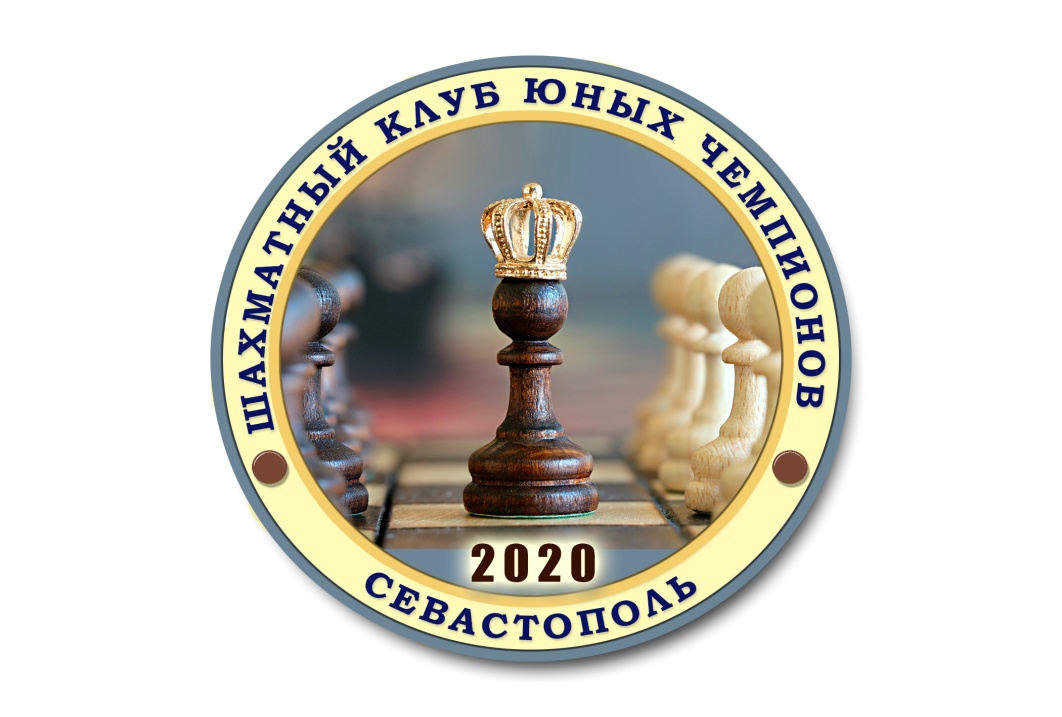 2024УЧЕБНОЕ ПОСОБИЕСергей ОськинШахматы будущего.Сицилианская защита за чёрных.Саратов, ООО «Книжное издательство«Амирит», 2024 – 228 с.Подписано в печать 24.03.2024Формат 60×90/16Гарнитура Times New RomanТираж 500 экз.По вопросам приобретения и отзывы:dr.sergey-oskin@yandex.ru© Оськин С.М., 2024АННОТАЦИЯКнига предназначена для тех шахматистов, кто поставил перед собой цель стать юным чемпионом. Стать чемпионом может каждый. Но с условием – изучать шахматы надо по чемпионской программе, чем и занимается наш «Шахматный клуб юных чемпионов». С применением специальных законов игры в дебюте, миттельшпиле и эндшпиле, которые сформулированы в нашей книге «Шахматы будущего. Современная теория шахмат. Законы игры», вышедшей в 2022 году.Кроме того, надо иметь дебютный репертуар, который позволял бы юным чемпионам добиваться побед в игре с любым соперником и в любом турнире. Просто следовать рекомендациям многочисленных учебников и дебютных руководств, часто противоречивым, недостаточно. Надо иметь свой, тщательно проанализированный и всесторонне изученный дебютный репертуар, со значительным количеством новых или редких вариантов. Всё, что вы играете, вы должны знать лучше любого соперника!Но и этого всего недостаточно. Надо еще иметь отличное здоровье, сильную нервную систему и спортивный характер – без этого добиться успеха в шахматах невозможно.  Эта книга предлагает юным чемпионам тщательно проанализированный дебютный репертуар за чёрных в ответ на самый популярный первый ход белых 1.e2-e4. Это репертуар шахматиста активно-позиционного стиля игры, позволяющий добиваться турнирных побед и загоняющий соперников в хорошо изученные юными чемпионами позиции, с продуманными планами игры и малознакомые их соперникам. Учебного пособия именно такой направленности в мировой шахматной литературе нет.Книга рекомендуется для приобретения ученикам «Шахматного клуба юных чемпионов» и их родителям. Она будет полезна тренерам детско-юношеских клубов и руководителям шахматных кружков, а также всем, кто мечтает добиться успехов в шахматах, независимо от возраста.В книге даётся гроссмейстерский дебютный репертуар юного чемпиона в сицилианской защите за чёрных. Он разработан автором с применением лучшей в мире компьютерной дебютной энциклопедии и исключительно на самых сильных в данное время компьютерных шахматных программах. Анализ вариантов доводится, как минимум, до точной оценочной позиции, но, как правило, вообще до конца игры. Такого анализа актуальных дебютов в мировой шахматной литературе на данный момент нет.Кроме того, такой подход даёт тренерам прекрасный материал для занятий. Поскольку дебют тесно связан с миттельшпилем и даже с эндшпилем именно данного варианта. Вы можете прервать изучение дебютного варианта на любом ходе и запомнить только то, что считаете нужным.Первым подобный компьютерный подход применил гроссмейстер Геннадий Тимощенко – тренер чемпиона мира Гарри Каспарова – в 2016 году при написании книги «Сицилианская защита. Челябинский вариант». Он установил новый стандарт для книг о дебютах, а именно: использование мощного компьютера; большой объём анализов автора, проделанный с помощью этого компьютера; большое количество новинок, меняющих оценки вариантов.Автор этой книги последовал предложенной идеи. Поскольку в этом – будущее теории шахмат и в целом шахматной игры.В данной книге мы рассмотрели разные продолжения после 1.e4 c5! Основной упор мы сделали, где это возможно, на развитии слона на g7 – это лучшее место для слона в современной шахматной теории.Мы изучили все основные продолжения после редкого, малоизученного и лучшего на наш взгляд порядка ходов 1.e4 c5! 2.Kf3 g6!Предметом нашего изучения являлся  Ускоренный вариант Дракона, в котором чёрные максимально долго не определяют положение своей пешки d7, с целью провести удар по центру d7-d5 в один приём и на этом сэкономить важнейший темп, по сравнению с классическим вариантом Дракона. Что сразу уравнивает игру. Экономия одного темпа – это огромное теоретическое достижение чёрных! Ускоренный вариант Дракона почти не разбирается в современной шахматной литературе, но постоянно применяется на практике, даже элитными гроссмейстерами. В Ускоренном варианте Дракона мы подробно изучили Вариант Звягинцева – это изобретение уже нынешнего XXI века и даже последнего  десятилетия! В системе Мароци мы рассмотрели редкий вариант Тейла-Савченко и определили, что он в одном разветвлении заставляет чёрных перейти к обороне, то есть несёт в себе определённый риск.С целью избежать ненужного риска в ответственных партиях, мы подробно изучили более солидное продолжение – Датский вариант. И в нём проанализировали  новую атакующую возможность за чёрных, предложенную гроссмейстером Евгением Воробьёвым, резко меняющую всю оценку варианта. Чёрные играют на победу!Мы ставили перед собой задачу дать чёрным лучший инструмент в современных шахматах навязать сопернику сложную тактическую игру, от которой он не сможет уклониться. И играть на победу – с любым соперником и в любом турнире!Другой такой возможностью является, на наш взгляд, атака Маршалла в Испанской партии, когда чёрные отважно жертвуют пешку и получают взамен двух сильных слонов и шансы на атаку белого короля. Но, во-первых, в современных шахматах белые крайне редко допускаю атаку Маршалла, а во-вторых, хотелось бы, в идеале, получить то же самое без жертвы пешки, чтобы не давил груз необходимости её отыгрывать.И мы такую возможность даём нашему читателю в этой работе! Он чёрными играет на победу! Ничья его не устраивает!Все приведённые варианты носят исключительно авторский характер. Вы не найдёте ни одной ссылки на партии шахматистов. Поскольку это партии автора в игре чёрными с лучшей в мире шахматной программой Stockfish, имеющей коэффициент ЭЛО 3500 – выше, чем у Магнуса КарлсенаПервым такой подход применил Давид Бронштейн и изложил его в своей книге «Давид против Голиафа», которую называют учебником XXI века, вышедшей в 2003 году. В ней рассматриваются 75 партий, сыгранных им с сильнейшими компьютерами в 1990-97 годах. О своей идеи он мне увлечённо рассказывал во время шахматного фестиваля в Евпатории в те годы. И вот теперь я проделал тот же путь, о чём давно мечтал.Атака и защита в приведённых в данной  работе партиях практически безошибочна и полностью соответствует шахматам будущего, какими  мы их себе представляем!Изучайте – и побеждайте!По вопросам приобретения и отзывы:dr.sergey-oskin@yandex.ru© Оськин С.М., 2024СОДЕРЖАНИЕСтр.АННОТАЦИЯ……………………………………..3ПРЕДИСЛОВИЕ…………………………………10ВВЕДЕНИЕ………………………………………13Глава I. Сицилианская защита.Ускоренный вариант Дракона 1.e4 c5 2.Кf3g6!......................................................18Часть 1. Разные продолжения после 1.e4 c5……21Часть 2. Редкие продолжения после 1.e4 c5 2.Кf3 g6!………………………………………….31Часть 3. Ловушки ускоренного вариантаДракона…………………………………………..45Часть 4. Выбор варианта. 3.c3, 3.d4 cd 4.c3,  3.d4 cd 4.Фd4………………………………….....60Часть 5. Смелая пешка. 1.e4 c5 2.Кf3 g6 3.d4 cd 4.Кd4 Cg7 5.Кc3 Кc6 6.Ce3 Кf6 7.Кc6 bc 8.e5………………………………………………..96Часть 6. Вариант Звягинцева. 1.e4 c5 2.Кf3 g6 3.d4 cd 4.Кd4 Cg7 5.Кc3 Кc6 6.Ce3 Кf6 7.Cc4 0-0 8.Cb3 Лe8 9.f3……………………………....111Часть 7. Вариант Звягинцева. Другие продолжения: 9.0-0,  9.Кc6,  9.h4……………...142Часть 8. Система Мароци. Вариант Тейла-Савченко………………………………………...154Часть 9. Система Мароци. Датский вариант….176  ЗАКЛЮЧЕНИЕ………………………………....220БИБЛИОГРАФИЯ………………………………223